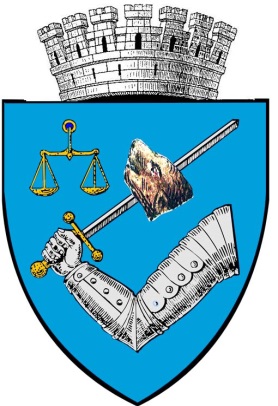 MUNICIPIUL TÎRGU-MUREŞROMÂNIA – 540026 Tîrgu-Mureş, Piaţa Victoriei nr. 3Tel: 00-40-265-268.330Fax: 00-40-265-269.571e-mail: secretar@tirgumures.ro www.tirgumures.ro Nr.  60.229  din  15 octombrie  2018    A N U N ŢMunicipiul Tîrgu Mureş, în conformitate cu prevederile art. 7 din Legea nr.52/2003 privind transparenţa decizională în administraţia publică, îşi face publică intenţia de a aproba printr-o hotărâre  modificarea și completarea Hotărârii Consiliului Local nr. 108/2018 referitoare la aprobarea contravalorii serviciilor prestate de către Serviciul Public de Utilități Municipale pentru anul 2019,Proiectul de hotărâre este publicat din data de 15 octombrie 2018, pe site-ul Municipiului Tîrgu Mureş: www.tirgumures.ro şi afişat la sediul instituţiei din Tîrgu Mureş, P-ţa Victoriei, nr.3.Cei interesaţi pot trimite în scris propuneri, sugestii, opinii care au valoare de recomandare, până la data de 25 octombrie  2018, la sediul Municipiului Tîrgu Mureş sau prin e-mail: secretar@tirgumures.ro.p. Secretarul  Municipiului  Tîrgu Mureş,Director executiv D.J.C.A.A.P.L.Cătană Dianora-MonicaROMÂNIA                                                     				(nu produce efecte juridice)*JUDEŢUL MUREŞ				                                             		Viceprimar                                                                                         CONSILIUL LOCAL MUNICIPAL TÂRGU MUREŞ                                     Sergiu-Vasile PapucSERVICIUL PUBLIC DE UTILITĂŢI MUNICIPALENr. 93262 din  05.10.2018EXPUNERE DE MOTIVEPrivind  modificarea și completarea Hotărârii Consiliului Local nr. 108/2018 referitoare la aprobarea contravalorii serviciilor prestate de către Serviciul Public de Utilități Municipale pentru anul 2019În conformitate cu prevederile  art. 36, alin. (1), alin. (2), lit. „b”, alin. (4), lit. „c”, art.45, alin. (2), lit.”c” şi art.115, alin.(1), lit.”b” din Legea nr. 215/2001 privind administraţia publică locală, republicată , consiliul local stabileşte impozite şi taxe locale, precum şi taxe speciale în condiţiile legii.Având în vedere necesitatea reformulării și completării unor prevederi din Hotărârea Consiliului Local nr.108 din 26 aprilie 2018  precum și faptul că s-a constatat că nu au fost folosite unele taxe în cursul anilor 2017 și 2018, se propune eliminarea acestora după cum urmează:Din Anexa nr. 1 se elimină următoarele:Din Anexa nr. 2 se elimină următoarele:Nivelul taxelor rămase rămâne neschimbat.Ca urmare vă supunem aprobării hotărârea pentru modificarea și completarea Hotărârii Consiliului Local nr.108 din 26 aprilie 2018.					     DIRECTOR S.P.U.M.,					        	          Mircea Moldovan          * Actele administrative sunt hotărâri de Consiliu Local care intră în vigoare şi produc efecte juridice după îndeplinirea condiţiilor prevăzute de art.45-49 din Legea nr. 215/2001 RROMÂNIA									JUDEŢUL MUREŞCONSILIUL LOCAL AL MUNICIPIULUI TÂRGU MUREŞ										        Proiect                                                                                                                                           (nu produce efecte juridice)*											  Viceprimar										     Sergiu-Vasile PapucH O T Ă R Â R E A  nr. _________din _____________________ 2018privind modificarea și completarea Hotărârii Consiliului Local nr. 108/2018 referitoare la aprobarea contravalorii serviciilor prestate de către Serviciul Public de Utilități Municipale pentru anul 2019Consiliul local  municipal Tîrgu Mureş, întrunit în şedinţ  ordinară de lucru,Văzând Expunerea de motive nr. 93262 din 05.10.2018, prezentată de Serviciul Public de Utilităţi Municipale,  privind  contravaloarea serviciilor prestate de către Serviciul Public de Utilităţi Municipale pentru anul 2019, precum şi propunerile din cadrul Comisiilor de specialitate, respectiv de Serviciul Public de Utilităţi Municipale,	În conformitate cu prevederile art. 484 din Legea nr. 227/2015 privind codul fiscal  	În temeiul art. 36, alin. (1), alin. (2), lit. „b”, alin. (4), lit. „c”, art.45, alin. (2), lit.”c” şi art.115, alin.(1), lit.”b” din Legea nr. 215/2001 privind administraţia publică locală, republicată, H o t ă r ă ş t e :  	Art. 1. Se aprobă modificarea și completarea Hotărârii Consiliului Local nr.108/2018 privind aprobarea contravalorii serviciilor prestate de către Serviciul Public de Utilități Municipale pentru anul 2019, conform anexelor 1, 2 și 3 care fac parte integrantă din prezenta hotărâre.	Art. 2. Cu ducerea la îndeplinire a prevederilor prezentei hotărâri se încredinţează Executivul Municipiului Tîrgu Mureş prin Serviciul Public de Utilităţi Municipale.          Art.3. În conformitate cu prevederile art.19 alin.1, lit.e, din Legea nr. 340/2004, republicată, privind instituţia prefectului şi art. 3  alin. 1 din Legea nr. 554/2004, Legea contenciosului administrativ, prezenta Hotărâre se înaintează Prefectului Judeţului Mureş pentru exercitarea controlului de legalitate.                  Viză de legalitate,p. Secretarul Municipiului Tîrgu Mureş,      Director executiv D.J.C.A.A.P.L.    Cătană Dianora Monica         * Actele administrative sunt hotărârile de Consiliu Local care intră în vigoare şi produc efecte juridice după îndeplinirea condiţiilor prevăzute de art. 45-49 din Legea nr. 215/2001 R A N E X A  Nr.  1Taxe pentru prestări  servicii şi alte taxe speciale  percepute în cadrul S.P.U.M. pentru anul 2019 					    DIRECTOR S.P.U.M.,					        	       Mircea MoldovanANEXA NR.2Tarife de intrare la spectacole care vor fi percepute de cătreServiciul Public de Utilităţi Municipale – Serviciul Cinematografe în anul 2019Pentru studenţii posesori de legitimaţie se aplică taxe reduse cu 40%.Pentru copii se aplică taxe reduse cu 50 %, la spectacolele la care au acces.					     DIRECTOR S.P.U.M.,					        	          Mircea MoldovanANEXA NR. 3Către,    Municipiul Tîrgu-MureşServiciul Public de Utilități MunicipaleSubscrisa______________________________________________________________________________ str._______________________, nr. _____, telefon: _______________ fax: ________________, CIS ________________________, Cod IBAN: ____________________________________, deschis la ________________________________, CUI: _______________, anul înfiinţării __________, reprezentată prin __________________, în calitate de preşedinte,Solicităm închirierea _______________________________, pentru ______ ore pe săptămână în vederea desfăşurării activităţii ___________________________ pentru sezonul competiţional ______________.Cunoscând prevederile art.326 din Codul penal cu privire la falsul în declaraţii, declarăm pe propria răspundere următoarele:Sportivii noştri activează  în competiţii de nivel: - Local       □                         - Judeţean   □                         - Regional   □                         - Naţional    □2. Clubul nostru are un număr de ______ sportivi legitimaţi3. În cadrul clubului funcţionează un număr de ______ grupe pe categorii de vârstă.Tîrgu-Mureş, _______________									Reprezentant legal,								          __________________DIRECTOR S.P.U.M,Mircea MoldovanNr. ServiciiU.m.U.m.Taxă leiTaxă leiTaxă leiTaxă leiTaxă leiTaxă leiTaxă leicrt.2018201820192019CIMITIRELE MUNICIPALECIMITIRELE MUNICIPALECIMITIRELE MUNICIPALECIMITIRELE MUNICIPALECIMITIRELE MUNICIPALECIMITIRELE MUNICIPALECIMITIRELE MUNICIPALECIMITIRELE MUNICIPALECIMITIRELE MUNICIPALECIMITIRELE MUNICIPALECIMITIRELE MUNICIPALE8Amenajarea şi îngrijirea completă a unui mor-mânt în perioada 1 aprilie – 31 octombrie prin stropire cel puţin de două ori pe săptămână, plivi-tul şi curăţatul cel puţin o dată în an precum şi plantarea mat. floricol adus de client la cerere1 loc/perioadă1 loc/perioadă210,00210,00213,00213,009Aranjat mormânt (exclusiv flori)1 caz1 caz35,0035,0035,0035,0013Taxă ocupare parţială a domeniului public (pentru depozitarea materialelor de construcţiiLei/mp/ziLei/mp/zi60,0060,0061,0061,00CETATEA TÎRGU MUREŞ,  TEATRUL DE VARĂ, PARC MUNICIPAL, CĂMINUL CULTURAL MUREŞENICETATEA TÎRGU MUREŞ,  TEATRUL DE VARĂ, PARC MUNICIPAL, CĂMINUL CULTURAL MUREŞENICETATEA TÎRGU MUREŞ,  TEATRUL DE VARĂ, PARC MUNICIPAL, CĂMINUL CULTURAL MUREŞENICETATEA TÎRGU MUREŞ,  TEATRUL DE VARĂ, PARC MUNICIPAL, CĂMINUL CULTURAL MUREŞENICETATEA TÎRGU MUREŞ,  TEATRUL DE VARĂ, PARC MUNICIPAL, CĂMINUL CULTURAL MUREŞENICETATEA TÎRGU MUREŞ,  TEATRUL DE VARĂ, PARC MUNICIPAL, CĂMINUL CULTURAL MUREŞENICETATEA TÎRGU MUREŞ,  TEATRUL DE VARĂ, PARC MUNICIPAL, CĂMINUL CULTURAL MUREŞENICETATEA TÎRGU MUREŞ,  TEATRUL DE VARĂ, PARC MUNICIPAL, CĂMINUL CULTURAL MUREŞENICETATEA TÎRGU MUREŞ,  TEATRUL DE VARĂ, PARC MUNICIPAL, CĂMINUL CULTURAL MUREŞENICETATEA TÎRGU MUREŞ,  TEATRUL DE VARĂ, PARC MUNICIPAL, CĂMINUL CULTURAL MUREŞENI1Taxă închirieri spaţiiMp/orăMp/oră0,300,300,300,304Taxă pentru organizarea de spectacoleSpect./ziSpect./zi450,00450,00456,00456,007Taxă închiriere sonorizare şi luminiinstituţiiagenţi economiciONG-uri, partide politiceLei/orăLei/orăLei/orăLei/orăLei/orăLei/oră65,00150,0030,0065,00150,0030,0066,00152,0030,0066,00152,0030,0012Taxă auto liberă-trecere şi oprire pentru mijloace de transport (max. 2 ore)Mijl.tp./ziMijl.tp./zi15,0015,0015,0015,0013Taxă ocupare teren – teraseLei/ziLei/zi15,0015,0015,0015,0014Taxă amplasare panouri publicitate (banner)Lei/mp/ziLei/mp/zi3,503,504,004,00Taxe pentru diverse servicii sezoniere prestate şi activităţi sportiveTaxe pentru diverse servicii sezoniere prestate şi activităţi sportiveTaxe pentru diverse servicii sezoniere prestate şi activităţi sportiveTaxe pentru diverse servicii sezoniere prestate şi activităţi sportiveTaxe pentru diverse servicii sezoniere prestate şi activităţi sportiveTaxe pentru diverse servicii sezoniere prestate şi activităţi sportiveTaxe pentru diverse servicii sezoniere prestate şi activităţi sportiveTaxe pentru diverse servicii sezoniere prestate şi activităţi sportiveTaxe pentru diverse servicii sezoniere prestate şi activităţi sportiveTaxe pentru diverse servicii sezoniere prestate şi activităţi sportiveTaxe pentru diverse servicii sezoniere prestate şi activităţi sportive2Taxă patinoar acces însoţitorLei/pers.3,003,003,003,007Taxă organizare competiţii sportive, evenimente, cursuriLei/eveniment/ curs50,0050,0051,0051,008Taxă organizare competiţii sportive, evenimente, cursuri de către ONG-uri, instituţii, şcoli, etc Lei/eveniment/  curs25,0025,0025,0025,0011Taxă închiriere  jocuri (şah, remi, etc.)Lei/joc/1 h3,003,003,003,00Nr. ServiciiU.m.U.m.Taxă leiTaxă leiTaxă leiTaxă leicrt.20182019Serviciul CinematografeServiciul CinematografeServiciul CinematografeServiciul CinematografeServiciul CinematografeServiciul CinematografeServiciul CinematografeServiciul Cinematografe7Taxă închiriere holLei/mp/oră0,250,2510Taxă închiriere sală „Club 30”Lei/spectacol(max. 3 ore)500,00507,0011Preţ vânzare ochelari pasivi pentru 3DLei/buc2,502,5013Taxă pentru organizare de aniversări copiiLei/aniversare200,00203,0016Taxă închiriere Sala ArtaLei/activitate800,00810,0017Taxă închirriere Sala FloraLei/activitate550,00557,0018Taxă închiriere săli instituţii, ONG-uri, biserici Lei/activitate100,00101,00Nr. ServiciiU.m.U.m.U.m.Taxă leiTaxă leiTaxă leiTaxă leiTaxă leiTaxă leiTaxă leicrt.20182019CIMITIRELE MUNICIPALECIMITIRELE MUNICIPALECIMITIRELE MUNICIPALECIMITIRELE MUNICIPALECIMITIRELE MUNICIPALECIMITIRELE MUNICIPALECIMITIRELE MUNICIPALECIMITIRELE MUNICIPALECIMITIRELE MUNICIPALECIMITIRELE MUNICIPALECIMITIRELE MUNICIPALECIMITIRELE MUNICIPALE1Concesionarea locului de mormânt (pe durata de 10 de ani)1 loc1 loc610,00610,00618,002Reconcesionarea locului de mormânt (pe durata de 10 de ani)1 loc1 loc300,00300,00304,003Taxă păstrare 1 caz/zi1 caz/zi50,0050,0051,004Transportul intern şi asigurarea caremonialului defunctului, săparea gropii şi înhumarea cu / fără podină1 caz1 caz365,00365,00370,005Transportul intern şi asigurarea caremonialului defunctului, săparea gropii şi înhumarea în cripte simple / duble1 caz1 caz320,00320,00324,006Taxa de întreţinere cimitir pe un an1 loc1 loc21,0021,0021,007Taxa înmormântare1 caz1 caz30,0030,0030,008Taxă pentru ocupare temporară de teren din domeniul public, în vederea efectuării de lucrări funeraremp/zimp/zi15,0015,0015,009Taxă pentru autorizare intrare cu mijloace auto pentru transportul de materiale de construcţii, pentru executarea de lucrări funerareexecuţie ramăexecuţie criptă	LucrareLucrareLucrareLucrare19,0027,0019,0027,0019,0027,0010Taxă pentru utilizarea apei la executarea de lucrări funerareexecuţie ramăexecuţie criptăBucBucBucBuc20,0030,0020,0030,0020,0030,00CETATEA TÎRGU MUREŞ,  TEATRUL DE VARĂ, PARC MUNICIPAL, CĂMINUL CULTURAL MUREŞENI CETATEA TÎRGU MUREŞ,  TEATRUL DE VARĂ, PARC MUNICIPAL, CĂMINUL CULTURAL MUREŞENI CETATEA TÎRGU MUREŞ,  TEATRUL DE VARĂ, PARC MUNICIPAL, CĂMINUL CULTURAL MUREŞENI CETATEA TÎRGU MUREŞ,  TEATRUL DE VARĂ, PARC MUNICIPAL, CĂMINUL CULTURAL MUREŞENI CETATEA TÎRGU MUREŞ,  TEATRUL DE VARĂ, PARC MUNICIPAL, CĂMINUL CULTURAL MUREŞENI CETATEA TÎRGU MUREŞ,  TEATRUL DE VARĂ, PARC MUNICIPAL, CĂMINUL CULTURAL MUREŞENI CETATEA TÎRGU MUREŞ,  TEATRUL DE VARĂ, PARC MUNICIPAL, CĂMINUL CULTURAL MUREŞENI CETATEA TÎRGU MUREŞ,  TEATRUL DE VARĂ, PARC MUNICIPAL, CĂMINUL CULTURAL MUREŞENI CETATEA TÎRGU MUREŞ,  TEATRUL DE VARĂ, PARC MUNICIPAL, CĂMINUL CULTURAL MUREŞENI CETATEA TÎRGU MUREŞ,  TEATRUL DE VARĂ, PARC MUNICIPAL, CĂMINUL CULTURAL MUREŞENI CETATEA TÎRGU MUREŞ,  TEATRUL DE VARĂ, PARC MUNICIPAL, CĂMINUL CULTURAL MUREŞENI CETATEA TÎRGU MUREŞ,  TEATRUL DE VARĂ, PARC MUNICIPAL, CĂMINUL CULTURAL MUREŞENI 1Taxă organizare manifestăriActiv./zi750,00750,00760,00760,002Taxă pentru organizarea unor manifestări de către fundaţii, organizaţii neguvernamentale şi instituţii de învăţământ şi cultură şi partide politiceActiv./zi35,0035,0035,0035,003Taxă închiriere spaţiu pentru organizarea de cursuri, seminarii, conferinţe de către:instituţii de învăţământ şi cultură asimilatealteCurs/oră7,5032,007,5032,007,6032,007,6032,004Taxă pentru activităţi de alimentaţie publicăocupare tereninteriorMp/ziMp/zi3,504,503,504,504,005,004,005,005Taxă vizitare Cetate – copii***Lei/pers1,001,001,001,006Taxă vizitare Cetate – adulţi***Lei/pers4,004,004,004,007Taxă acces grup cu asig. Ghid***Lei/grup30,0030,0030,0030,008Taxă ocupare teren pentru activităţi comerciale ambulanteLei/căsuţă/zi41,0041,0042,0042,009Taxă închiriericăsuţe tip Acăsuţe tip BLei/ziLei/zi60,0050,0060,0050,0061,0051,0061,0051,0010Taxă închiriere spaţii culturale pe perioadă determinată pentru ONG-uri şi instituţii (maxim 48 luni).Lei/mp/ lună12,0012,0012,0012,0011Taxă închiriere spaţii pe perioadă determinată (max. 48 luni) prin contracte succesive , inclusiv alimentație publicăLei/mp/ lună3,503,504,004,0012Taxă închiriere spaţii culturale pe perioadă determinată pentru ONG-uri pt. folosire exclusiv culturală (max. 48 luni) prin contracte succesiveLei/încăpere/ lună1,001,001,001,0013Taxă intrare spectacol adulţistudenţicopii1 spectacol1 spectacol1 spectacol25,0015,0010,0025,0015,0010,0025,0015,0010,0025,0015,0010,0014Taxă intrare  spectacole pentru grupuri organizate de instituţii, ONG-uri, Biserici, de minim 20 persoaneLei/persoană/ spectacol1,001,001,001,0015Taxă pentru alte activităţiLei/activitate150,00150,00152,00152,0016Taxă Casa Căsătoriilor/Centru de conferinţeLei/oră50,0050,0051,0051,0017Taxă folosire camereLei/persoană60,0060,0061,0061,0018Taxă activităţi comercialeinteriorexteriorLei/mp/ziLei/mp/zi2,001,502,001,502,001,502,001,5019Taxă pentru alte activităţiinteriorexteriorLei/mp/ziLei/mp/zi0,500,250,500,250,500,250,500,25*** taxe suspendate conform HCL nr. 71/2016Acţiunile de caritate sunt scutite de taxe la Cetate, Teatrul de Vară. Hotărârile de Consiliu Local care fac referire la spațiile aflate în administrarea SPUM, se modifică corespunzător.Grupurile organizate de minim 20 persoane, pot beneficia de reducere de 50%.Pentru ONG-urile, instituţiile şi partidele politice tarifele se reduc cu 80%.*** taxe suspendate conform HCL nr. 71/2016Acţiunile de caritate sunt scutite de taxe la Cetate, Teatrul de Vară. Hotărârile de Consiliu Local care fac referire la spațiile aflate în administrarea SPUM, se modifică corespunzător.Grupurile organizate de minim 20 persoane, pot beneficia de reducere de 50%.Pentru ONG-urile, instituţiile şi partidele politice tarifele se reduc cu 80%.*** taxe suspendate conform HCL nr. 71/2016Acţiunile de caritate sunt scutite de taxe la Cetate, Teatrul de Vară. Hotărârile de Consiliu Local care fac referire la spațiile aflate în administrarea SPUM, se modifică corespunzător.Grupurile organizate de minim 20 persoane, pot beneficia de reducere de 50%.Pentru ONG-urile, instituţiile şi partidele politice tarifele se reduc cu 80%.*** taxe suspendate conform HCL nr. 71/2016Acţiunile de caritate sunt scutite de taxe la Cetate, Teatrul de Vară. Hotărârile de Consiliu Local care fac referire la spațiile aflate în administrarea SPUM, se modifică corespunzător.Grupurile organizate de minim 20 persoane, pot beneficia de reducere de 50%.Pentru ONG-urile, instituţiile şi partidele politice tarifele se reduc cu 80%.*** taxe suspendate conform HCL nr. 71/2016Acţiunile de caritate sunt scutite de taxe la Cetate, Teatrul de Vară. Hotărârile de Consiliu Local care fac referire la spațiile aflate în administrarea SPUM, se modifică corespunzător.Grupurile organizate de minim 20 persoane, pot beneficia de reducere de 50%.Pentru ONG-urile, instituţiile şi partidele politice tarifele se reduc cu 80%.*** taxe suspendate conform HCL nr. 71/2016Acţiunile de caritate sunt scutite de taxe la Cetate, Teatrul de Vară. Hotărârile de Consiliu Local care fac referire la spațiile aflate în administrarea SPUM, se modifică corespunzător.Grupurile organizate de minim 20 persoane, pot beneficia de reducere de 50%.Pentru ONG-urile, instituţiile şi partidele politice tarifele se reduc cu 80%.*** taxe suspendate conform HCL nr. 71/2016Acţiunile de caritate sunt scutite de taxe la Cetate, Teatrul de Vară. Hotărârile de Consiliu Local care fac referire la spațiile aflate în administrarea SPUM, se modifică corespunzător.Grupurile organizate de minim 20 persoane, pot beneficia de reducere de 50%.Pentru ONG-urile, instituţiile şi partidele politice tarifele se reduc cu 80%.*** taxe suspendate conform HCL nr. 71/2016Acţiunile de caritate sunt scutite de taxe la Cetate, Teatrul de Vară. Hotărârile de Consiliu Local care fac referire la spațiile aflate în administrarea SPUM, se modifică corespunzător.Grupurile organizate de minim 20 persoane, pot beneficia de reducere de 50%.Pentru ONG-urile, instituţiile şi partidele politice tarifele se reduc cu 80%.*** taxe suspendate conform HCL nr. 71/2016Acţiunile de caritate sunt scutite de taxe la Cetate, Teatrul de Vară. Hotărârile de Consiliu Local care fac referire la spațiile aflate în administrarea SPUM, se modifică corespunzător.Grupurile organizate de minim 20 persoane, pot beneficia de reducere de 50%.Pentru ONG-urile, instituţiile şi partidele politice tarifele se reduc cu 80%.*** taxe suspendate conform HCL nr. 71/2016Acţiunile de caritate sunt scutite de taxe la Cetate, Teatrul de Vară. Hotărârile de Consiliu Local care fac referire la spațiile aflate în administrarea SPUM, se modifică corespunzător.Grupurile organizate de minim 20 persoane, pot beneficia de reducere de 50%.Pentru ONG-urile, instituţiile şi partidele politice tarifele se reduc cu 80%.*** taxe suspendate conform HCL nr. 71/2016Acţiunile de caritate sunt scutite de taxe la Cetate, Teatrul de Vară. Hotărârile de Consiliu Local care fac referire la spațiile aflate în administrarea SPUM, se modifică corespunzător.Grupurile organizate de minim 20 persoane, pot beneficia de reducere de 50%.Pentru ONG-urile, instituţiile şi partidele politice tarifele se reduc cu 80%.*** taxe suspendate conform HCL nr. 71/2016Acţiunile de caritate sunt scutite de taxe la Cetate, Teatrul de Vară. Hotărârile de Consiliu Local care fac referire la spațiile aflate în administrarea SPUM, se modifică corespunzător.Grupurile organizate de minim 20 persoane, pot beneficia de reducere de 50%.Pentru ONG-urile, instituţiile şi partidele politice tarifele se reduc cu 80%.Taxe pentru diverse servicii sezoniere prestate şi activităţi sportiveTaxe pentru diverse servicii sezoniere prestate şi activităţi sportiveTaxe pentru diverse servicii sezoniere prestate şi activităţi sportiveTaxe pentru diverse servicii sezoniere prestate şi activităţi sportiveTaxe pentru diverse servicii sezoniere prestate şi activităţi sportiveTaxe pentru diverse servicii sezoniere prestate şi activităţi sportiveTaxe pentru diverse servicii sezoniere prestate şi activităţi sportiveTaxe pentru diverse servicii sezoniere prestate şi activităţi sportiveTaxe pentru diverse servicii sezoniere prestate şi activităţi sportiveTaxe pentru diverse servicii sezoniere prestate şi activităţi sportiveTaxe pentru diverse servicii sezoniere prestate şi activităţi sportiveTaxe pentru diverse servicii sezoniere prestate şi activităţi sportive1Taxă patinoar – adulţi*                       - copiiLei/turăLei/turăLei/turăLei/tură10,008,0010,008,0010,008,0010,008,002Taxă închiriere patineLei/turăLei/tură12,0012,0012,0012,003Taxă ascuţit patineLei/perecheLei/pereche10,0010,0010,0010,004Taxă abonament  pentru patinoarLei/lunăLei/lună120,00120,00122,00122,005Taxă abonament  pentru copiiLei/lunăLei/lună60,0060,0061,0061,006Taxă organizare ore de educaţie fizică pentru şcoli (valabile pentru tura 1 şi 2)Lei/cursLei/curs80,0080,0081,0081,007Taxă închiriere sanie/colacLei/buc/turăLei/buc/tură1,001,001,001,008Taxă trenuleţ copii Lei/turăLei/tură3,003,003,003,009Taxă trenuleţ adulţiLei/turăLei/tură5,005,005,005,0010Taxă închiriere teren tenis**Lei/orăLei/oră10,0010,0010,0010,0011Taxă închiriere teren tenis cu nocturnă**Lei/orăLei/oră25,0025,0025,0025,0012Taxă închiriere teren sintetic**Lei/orăLei/oră100,00100,00101,00101,0013Taxă închiriere teren sintetic cu nocturnă**Lei/orăLei/oră130,00130,00132,00132,0014Taxă închiriere teren fotbal pentru  ONG-uri        ( max.12 luni)**Lei/lunăLei/lună750,00750,00760,00760,0015Taxă închiriere teren fotbal cu iarbă naturală**Lei/orăLei/oră100,00100,00101,00101,0016Taxă închiriere teren fotbal cu iarbă naturală cu nocturnă**Lei/orăLei/oră150,00150,00152,00152,0017Taxă ocupare domeniu public pentru activităţi sezoniere (max. 6 luni) prin contracte succesive:alimentaţie publicăkurtes, popcorn, etc.produse nealimentarejocuriLei/mp/lunăLei/mp/lună Lei/mp/lunăLei/mp/lunăLei/mp/lunăLei/mp/lună Lei/mp/lunăLei/mp/lună45,0030,0037,506,0045,0030,0037,506,0046,0030,0038,006,0046,0030,0038,006,0018Taxă parcareLei/oră2,002,002,002,002,0019Taxă parcareLei/zi15,0015,0015,0015,0015,00Criterii cu privire la închirierea terenurilor de sport pentru desfășurarea antrenamentelor (cluburi sportive și asociații sportive)Criterii cu privire la închirierea terenurilor de sport pentru desfășurarea antrenamentelor (cluburi sportive și asociații sportive)Criterii cu privire la închirierea terenurilor de sport pentru desfășurarea antrenamentelor (cluburi sportive și asociații sportive)Criterii cu privire la închirierea terenurilor de sport pentru desfășurarea antrenamentelor (cluburi sportive și asociații sportive)Criterii cu privire la închirierea terenurilor de sport pentru desfășurarea antrenamentelor (cluburi sportive și asociații sportive)Criterii cu privire la închirierea terenurilor de sport pentru desfășurarea antrenamentelor (cluburi sportive și asociații sportive)Criterii cu privire la închirierea terenurilor de sport pentru desfășurarea antrenamentelor (cluburi sportive și asociații sportive)Criterii cu privire la închirierea terenurilor de sport pentru desfășurarea antrenamentelor (cluburi sportive și asociații sportive)Criterii cu privire la închirierea terenurilor de sport pentru desfășurarea antrenamentelor (cluburi sportive și asociații sportive)Criterii cu privire la închirierea terenurilor de sport pentru desfășurarea antrenamentelor (cluburi sportive și asociații sportive)Criterii cu privire la închirierea terenurilor de sport pentru desfășurarea antrenamentelor (cluburi sportive și asociații sportive)Criterii cu privire la închirierea terenurilor de sport pentru desfășurarea antrenamentelor (cluburi sportive și asociații sportive)Închirierea terenurilor de sport pentru desfășurarea antrenamentelor (cluburi sportive și asociații sportive) pentru sportul de performanță se face în funcție de punctajul obținut și au prioritate, conform criteriilor prezentate mai sus. Cererile/solicitările se depun până la data de 30.06. a fiecărui an, conform cererii tip prezentate în anexa nr. 3. Accesul pe terenurile de sport se face zilnici între orele 08.00-22.00. Structurile sportive aparținând Municipiului Tg. Mureș beneficiază de 5 puncte suplimentare.* Pentru copiii sub 3 ani se oferă gratuitate la taxa de intrare pe patinoar.  Pentru studenţii posesori de legitimaţie se aplică taxe reduse cu 20%.** Cluburile sportive de performanță beneficiază de o reducere de 80 % pentru competiţiile organizate de Federațiile de specialitate.Închirierea terenurilor de sport pentru desfășurarea antrenamentelor (cluburi sportive și asociații sportive) pentru sportul de performanță se face în funcție de punctajul obținut și au prioritate, conform criteriilor prezentate mai sus. Cererile/solicitările se depun până la data de 30.06. a fiecărui an, conform cererii tip prezentate în anexa nr. 3. Accesul pe terenurile de sport se face zilnici între orele 08.00-22.00. Structurile sportive aparținând Municipiului Tg. Mureș beneficiază de 5 puncte suplimentare.* Pentru copiii sub 3 ani se oferă gratuitate la taxa de intrare pe patinoar.  Pentru studenţii posesori de legitimaţie se aplică taxe reduse cu 20%.** Cluburile sportive de performanță beneficiază de o reducere de 80 % pentru competiţiile organizate de Federațiile de specialitate.Închirierea terenurilor de sport pentru desfășurarea antrenamentelor (cluburi sportive și asociații sportive) pentru sportul de performanță se face în funcție de punctajul obținut și au prioritate, conform criteriilor prezentate mai sus. Cererile/solicitările se depun până la data de 30.06. a fiecărui an, conform cererii tip prezentate în anexa nr. 3. Accesul pe terenurile de sport se face zilnici între orele 08.00-22.00. Structurile sportive aparținând Municipiului Tg. Mureș beneficiază de 5 puncte suplimentare.* Pentru copiii sub 3 ani se oferă gratuitate la taxa de intrare pe patinoar.  Pentru studenţii posesori de legitimaţie se aplică taxe reduse cu 20%.** Cluburile sportive de performanță beneficiază de o reducere de 80 % pentru competiţiile organizate de Federațiile de specialitate.Închirierea terenurilor de sport pentru desfășurarea antrenamentelor (cluburi sportive și asociații sportive) pentru sportul de performanță se face în funcție de punctajul obținut și au prioritate, conform criteriilor prezentate mai sus. Cererile/solicitările se depun până la data de 30.06. a fiecărui an, conform cererii tip prezentate în anexa nr. 3. Accesul pe terenurile de sport se face zilnici între orele 08.00-22.00. Structurile sportive aparținând Municipiului Tg. Mureș beneficiază de 5 puncte suplimentare.* Pentru copiii sub 3 ani se oferă gratuitate la taxa de intrare pe patinoar.  Pentru studenţii posesori de legitimaţie se aplică taxe reduse cu 20%.** Cluburile sportive de performanță beneficiază de o reducere de 80 % pentru competiţiile organizate de Federațiile de specialitate.Închirierea terenurilor de sport pentru desfășurarea antrenamentelor (cluburi sportive și asociații sportive) pentru sportul de performanță se face în funcție de punctajul obținut și au prioritate, conform criteriilor prezentate mai sus. Cererile/solicitările se depun până la data de 30.06. a fiecărui an, conform cererii tip prezentate în anexa nr. 3. Accesul pe terenurile de sport se face zilnici între orele 08.00-22.00. Structurile sportive aparținând Municipiului Tg. Mureș beneficiază de 5 puncte suplimentare.* Pentru copiii sub 3 ani se oferă gratuitate la taxa de intrare pe patinoar.  Pentru studenţii posesori de legitimaţie se aplică taxe reduse cu 20%.** Cluburile sportive de performanță beneficiază de o reducere de 80 % pentru competiţiile organizate de Federațiile de specialitate.Închirierea terenurilor de sport pentru desfășurarea antrenamentelor (cluburi sportive și asociații sportive) pentru sportul de performanță se face în funcție de punctajul obținut și au prioritate, conform criteriilor prezentate mai sus. Cererile/solicitările se depun până la data de 30.06. a fiecărui an, conform cererii tip prezentate în anexa nr. 3. Accesul pe terenurile de sport se face zilnici între orele 08.00-22.00. Structurile sportive aparținând Municipiului Tg. Mureș beneficiază de 5 puncte suplimentare.* Pentru copiii sub 3 ani se oferă gratuitate la taxa de intrare pe patinoar.  Pentru studenţii posesori de legitimaţie se aplică taxe reduse cu 20%.** Cluburile sportive de performanță beneficiază de o reducere de 80 % pentru competiţiile organizate de Federațiile de specialitate.Închirierea terenurilor de sport pentru desfășurarea antrenamentelor (cluburi sportive și asociații sportive) pentru sportul de performanță se face în funcție de punctajul obținut și au prioritate, conform criteriilor prezentate mai sus. Cererile/solicitările se depun până la data de 30.06. a fiecărui an, conform cererii tip prezentate în anexa nr. 3. Accesul pe terenurile de sport se face zilnici între orele 08.00-22.00. Structurile sportive aparținând Municipiului Tg. Mureș beneficiază de 5 puncte suplimentare.* Pentru copiii sub 3 ani se oferă gratuitate la taxa de intrare pe patinoar.  Pentru studenţii posesori de legitimaţie se aplică taxe reduse cu 20%.** Cluburile sportive de performanță beneficiază de o reducere de 80 % pentru competiţiile organizate de Federațiile de specialitate.VESPASIANEVESPASIANEVESPASIANEVESPASIANEVESPASIANEVESPASIANEVESPASIANE1Taxă WC 1 pers.1,501,502Taxă pişoar1 pers.1,001,003Taxă duş (pentru ½ h)1 pers.3,003,00Nr. ServiciiU.m.U.m.Taxă leiTaxă leiTaxă leiTaxă leicrt.201820191Intrare spectacol – filme româneşti1 spectacol10,0010,002Intrare spectacol – filme europene1 spectacol12,0012,003Intrare spectacol  3 D1 spectacol16,0016,004Intrare spectacol 2 D 1 spectacol14,0014,005Intrare spectacol  - Blockbuster1 spectacol20,0020,006Abonament lunar pentru 5 spectacoleLei/lună/5 spect40,0041,007Taxă organizare spectacoleLei/spectacol450,00456,008Taxă organizare spectacole și alte evenimente de către şcoli, instituţii, ONG-uri, bisericiLei/spectacol100,00101,009Taxă intrare  pentru grupuri organizate de instituţii, ONG-uri, Biserici, de minim 40 persoaneLei/persoană /   1 spectacol1,001,0010Taxă pentru alte activităţi (lansări de carte, conferinţe etc.)Lei/activitate400,00405,0011Taxă pentru alte activităţi organizate de ONG-uri (lansări de carte, conferinţe etc.)Lei/activitate250,00253,0012Practicarea unui adaos comercial între 10-400% pentru serviciile și produsele de alimentație publicăCotă procentuală10-400%10-400%